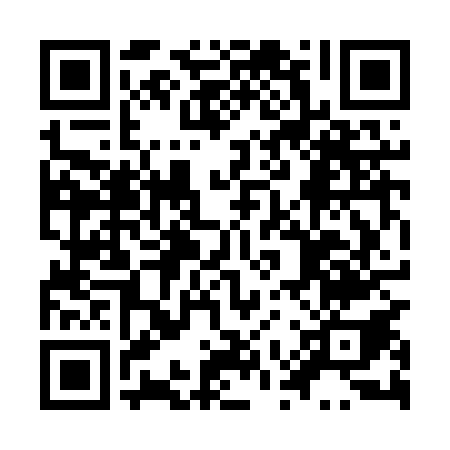 Prayer times for Grodkowo Wloki, PolandMon 1 Apr 2024 - Tue 30 Apr 2024High Latitude Method: Angle Based RulePrayer Calculation Method: Muslim World LeagueAsar Calculation Method: HanafiPrayer times provided by https://www.salahtimes.comDateDayFajrSunriseDhuhrAsrMaghribIsha1Mon4:116:1412:455:117:169:122Tue4:086:1212:455:137:189:143Wed4:056:1012:445:147:209:174Thu4:026:0712:445:157:229:195Fri3:596:0512:445:177:249:226Sat3:566:0312:435:187:259:247Sun3:536:0012:435:197:279:268Mon3:505:5812:435:207:299:299Tue3:475:5612:435:227:319:3110Wed3:435:5312:425:237:329:3411Thu3:405:5112:425:247:349:3712Fri3:375:4912:425:257:369:3913Sat3:345:4612:425:267:389:4214Sun3:305:4412:415:287:399:4515Mon3:275:4212:415:297:419:4716Tue3:245:4012:415:307:439:5017Wed3:205:3812:415:317:459:5318Thu3:175:3512:405:327:469:5619Fri3:135:3312:405:337:489:5920Sat3:105:3112:405:357:5010:0221Sun3:065:2912:405:367:5210:0522Mon3:035:2712:405:377:5410:0823Tue2:595:2412:395:387:5510:1124Wed2:555:2212:395:397:5710:1425Thu2:515:2012:395:407:5910:1726Fri2:485:1812:395:418:0110:2027Sat2:445:1612:395:438:0210:2328Sun2:405:1412:395:448:0410:2729Mon2:365:1212:385:458:0610:3030Tue2:325:1012:385:468:0810:34